Name of Journal: World Journal of GastroenterologyESPS Manuscript NO: 31120Manuscript Type: Meta-AnalysisAssociation between Helicobacter pylori and end-stage renal disease: A meta-analysisWijarnpreecha K et al. H. pylori and end-stage renal diseaseKarn Wijarnpreecha, Charat Thongprayoon, Pitchaphon Nissaisorakarn, Natasorn Lekuthai, Veeravich Jaruvongvanich, Kiran Nakkala, Ridhmi Rajapakse, Wisit CheungpasitpornKarn Wijarnpreecha, Charat Thongprayoon, Ridhmi Rajapakse, Department of Internal Medicine, Bassett Medical Center, Cooperstown, NY 13326, United StatesPitchaphon Nissaisorakarn, Department of Internal Medicine, Jacobi Medical Center, Albert Einstein College of Medicine, Bronx, NY 10461, United StatesNatasorn Lekuthai, Department of Medicine, Faculty of Medicine Siriraj Hospital, Mahidol University, Bangkok, ThailandVeeravich Jaruvongvanich, Department of Medicine, University of Hawaii, Honolulu, HI 96822, United StatesKiran Nakkala, Cape Fear Center for Digestive Diseases, P.A., Fayetteville, NC 28312, United StatesWisit Cheungpasitporn, Division of Nephrology and Hypertension, Mayo Clinic, Rochester, MN 55905, United StatesAuthor contributions: Cheungpasitporn W contributed to conception and design of the study, and critical revision; Wijarnpreecha K, Thongprayoon C, Nissaisorakarn P and Jaruvongvanich V contributed to acquisition of data, Wijarnpreecha K, Nissaisorakarn P, Lekuthai N, Jaruvongvanich V, Nakkala K and Rajapakse R interpreted the data; Wijarnpreecha K and Thongprayoon C drafted the article; Lekuthai N, Nakkala K and Rajapakse R revised the article; all authors approved the final version.Conflict-of-interest statement: The authors deny any conflict of interest.Data sharing statement: No additional data are available.Open-Access: This article is an open-access article which was selected by an in-house editor and fully peer-reviewed by external reviewers. It is distributed in accordance with the Creative Commons Attribution Non Commercial (CC BY-NC 4.0) license, which permits others to distribute, remix, adapt, build upon this work non-commercially, and license their derivative works on different terms, provided the original work is properly cited and the use is non-commercial. See: http://creativecommons.org/licenses/by-nc/4.0/Manuscript source: Invited manuscriptCorrespondence to: Wisit Cheungpasitporn, MD, Division of Nephrology, Department of Internal Medicine, Mayo Clinic, 200 First street SW, Rochester, MN 55905, United States. wcheungpasitporn@gmail.comTelephone: +1-507-2848450 Fax: +1-507-2667891Received: October 30, 2016Peer-review started: November 6, 2016First decision: December 2, 2016Revised: December 9, 2016Accepted: January 18, 2017Article in press:Published online:AbstractAIMTo investigate the prevalence and association of Helicobacter pylori (H. pylori) with end-stage renal disease (ESRD).METHODSA comprehensive literature search was completed from inception until October 2016. Studies that reported prevalence, relative risks, odd ratios, hazard ratios or standardized incidence ratio of H. pylori among ESRD patients were included. Participants without H. pylori were used as comparators to assess the association between H. pylori infection and ESRD. Pooled risk ratios and 95%CI was calculated using a random-effect model. Adjusted point estimates from each study were combined by the generic inverse variance method of DerSimonian and LairdRESULTSOf 4,546 relevant studies, thirty-seven observational studies met all inclusion criteria. Thirty-five cross-sectional studies were included in the analyses to assess the prevalence and association of H. pylori with ESRD. The estimated prevalence of H. pylori among ESRD patients was 44% (95%CI: 40%-49%). The pooled RR of H. pylori in patients with ESRD was 0.77 (95%CI: 0.59-1.00) when compared with the patients without ESRD. Subgroup analysis showed significantly reduced risk of H. pylori in adult ESRD patients with pooled RR of 0.71 (95%CI: 0.55-0.94). The data on the risk of ESRD in patients with H. pylori were limited. Two cohort studies were included to assess the risk of ESRD in patients with H. pylori. The pooled risk RR of ESRD in patients with H. pylori was 0.61(95%CI: 0.03-12.20)CONCLUSIONThe estimated prevalence of H. pylori in ESRD patients is 44%. Our meta-analysis demonstrates a decreased risk of H. pylori in adult ESRD patients. Key words: Helicobacter pylori; Kidney failure; Renal disease; Renal insufficiency; End stage kidney disease; Meta-analysis© The Author(s) 2017. Published by Baishideng Publishing Group Inc. All rights reserved.Core tip: Helicobacter pylori (H. pylori) is the most common chronic bacterial infection in gastrointestinal tract of humans. The prevalence and association of H. pylori with end-stage renal disease (ESRD), however, are still unclear. To further investigate this potential relationship, we conducted this systematic review and meta-analysis of observational studies reporting the association between H. pylori infection and ESRD and prevalence in ESRD patients. We found an estimated prevalence of H. pylori in ESRD patients of 44%. In addition, our meta-analysis demonstrates a 0.71-fold decreased risk of H. pylori in adult ESRD patients. Wijarnpreecha K, Thongprayoon C, Nissaisorakarn P, Lekuthai N, Jaruvongvanich V, Nakkala K, Rajapakse R, Cheungpasitporn W. Association between Helicobacter pylori and end-stage renal disease: A meta-analysis. World J Gastroenterol 2017; In pressINTRODUCTIONHelicobacter pylori (H. pylori) is the most common chronic bacterial infection in the gastrointestinal tract of humans[1]. It has been estimated that the prevalence of H. pylori infection is up to thirty percent in adult aged 18 to 30 years and to fifty percent in those older than 60 years old[2]. Many studies demonstrated that H. pylori infection is associated with a peptic and duodenal ulcer, chronic gastritis, and gastric cancer[3,4]. Recently, epidemiologic studies have demonstrated associations between H. pylori infection and extra-gastrointestinal organ involvements including coronary artery disease, dyslipidemia, insulin resistance, and hematologic disorders[5-7]. End-stage renal disease (ESRD) is a common and serious chronic disease worldwide that continues to increase in prevalence by approximately 21,000 cases per year in the United States[8]. Although there is no visible evidence demonstrated that H. pylori infection is directly associated with renal disease, patients with ESRD usually have gastrointestinal problems such as gastritis, dyspeptic symptoms or ulcers[9-11]. Interestingly, recent investigations have demonstrated an association between H. pylori infection and ESRD[12-14]. In addition, an increase in renal resistance index due to systemic inflammation state H. pylori infection was also described[15-18]. However, many studies reported the conflict data regarding the association between H. pylori infection in ESRD and also the prevalence of H. pylori infection in ESRD patients[19-42]. Thus, we conducted the systematic review and meta-analysis that summarized all available evidence to determine the prevalence of H. pylori infection among ESRD patients and the association between H. pylori infection and ESRD. MATERIALS AND METHODSLiterature searchThree investigators (Wijarnpreecha K, Thongprayoon C and Cheungpasitporn W) independently reviewed published studies indexed in MEDLINE and EMBASE database from their inception to October 2016 using the search strategy that included the terms for “Helicobacter”, “hemodialysis”, and “renal disease” as described in Item S1 in online supplementary data 1. A search for additional articles utilizing references from included studies was also performed. There was no confinement on language in the literature search. We conducted this systematic review following the Preferred Reporting Items for Systematic Reviews and Meta-Analysis statement.Selection criteriaThe inclusion criteria were: (1) observational studies appraising the association between H. pylori and ESRD and prevalence in hemodialysis; (2) prevalence, odds ratios, relative risks, or hazard ratios with 95%CI were presented; and (3) individuals without H. pylori were used as comparators in cohort studies while individuals without ESRD were used as comparators in the cross-sectional and case-control studies. Wijarnpreecha K, Thongprayoon C and Cheungpasitporn W individually examined the titles and abstracts of the studies. After the first phase, the full text of the included studies was subsequently examined to ascertain if they met the inclusion criteria. Discrepancies were also settled by discussion with all investigators.Data abstractionA structured data collection form was utilized to obtain the data from included studies including title of the study, year of publication, country where the study was conducted, name of the first author, demographic of subjects, method used to diagnose H. pylori, prevalence of H. pylori, effect estimates (hazard ratios, odds ratios, relative risks) with 95%CI, and factors adjusted in the multivariate analysis. To ensure the certainty, this data extraction process was reviewed by all investigators. The quality of each study was individually appraised by each investigator. We utilized the validated Newcastle-Ottawa quality assessment scale for cohort and case-control studies[43] and modified Newcastle-Ottawa scale[44] for the cross-sectional study.Statistical analysisMetaXL software (EpiGear International Pty Ltd)[45] was used for meta-analysis of prevalence. Otherwise, data analysis was performed using the Review Manager 5.3 software from the Cochrane Collaboration (London, United Kingdom).  Adjusted point estimates from each study were combined by the generic inverse variance method of DerSimonian and Laird, which assigned the weight of each study based on its variance[46]. We used a random-effect model due to the high likelihood of between-study variance from different study designs, populations, and H. pylori testing. Cochran’s Q test and I2 statistic were used to ascertain the between-study heterogeneity. A value of I2 of 0%-25%, 25%-50%, 50%-75%, and > 75% embodied insignificant, low, moderate and high heterogeneity, respectively[47]. RESULTSOf 4546 potentially relevant articles, 4466 articles were excluded due to the title and abstract not meeting inclusion criteria. Subsequently, 43 articles were excluded (6 articles were not observational studies, and 37 articles did not describe the outcomes of interest). Finally, thirty-seven observational studies (2 cohort[14,48] and 35 cross-sectional studies[12,13,16,19-42,49-56]) met all inclusion criteria. The literature retrieval, review, and selection process are shown in Figure 1. The characteristics and quality assessment of the included cross-sectional studies are presented in Table 1 while the characteristics of the included cohort studies are shown in Table 2.The prevalence of H. pylori among ESRD patients Thirty-five cross-sectional studies were included in the analyses to assess the prevalence and association of H. pylori with ESRD. The estimated prevalence of H. pylori among ESRD patients was 44% (95%CI: 40%-49%, I2 = 80%), as demonstrated in Figure 2. Subgroup analysis was also performed on thirty-two studies[12,13,16,19-23,25-28,30-42,49-51,53-56] that provided prevalence on adult subjects and three studies[24,29,52] that provided prevalence on pediatric patients and showed estimated prevalences of H. pylori among adult ESRD patients of 44% (95%CI: 39%-49%, I2 = 81%), and 47% (95%CI: 24%-71%, I2 = 84%) among ESRD children, respectively as demonstrated in supplementary Figures 1 and 2.The association between H. pylori and ESRDWe found a marginal but not significantly decreased risk of H. pylori infection in overall ESRD subjects compared with non-ESRD subjects[12,13,16,19-42,49-56] with pooled RR of 0.77 (95%CI: 0.59-1.00, I2 = 79%) (Figure 3). Subgroup analysis based on ageing as described above, we found a significant decreased risk of H. pylori infection among adult ESRD patients[12,13,16,19-23,25-28,30-42,49-51,53-56] with pooled RR of 0.71 (95%CI: 0.55-0.94, I2 = 79%) compared with non-ESRD patients (supplementary Figure 3). Nevertheless, we did not find a significant association between H. pylori infection and ESRD among ESRD children[24,29,52]; pooled RR = 1.93 (95%CI: 0.55-6.82, I2 = 77%), (supplementary Figure 4). The data on the risk of ESRD in patients with H. pylori were limited. Two cohort[14,48] studies were included to assess the risk of ESRD in patients with H. pylori. The pooled risk RR of ESRD in patients with H. pylori was 0.61 (95%CI: 0.03-12.20)Evaluation for publication biasA funnel plot assessing publication bias for the association between H. pylori infection in overall ESRD subjects was demonstrated in Figure 4. The funnel plot of the association between H. pylori infection in overall ESRD subjects was symmetric and suggested no publication bias.DISCUSSIONIn this meta-analysis summarizing all presently available data on the prevalence of H. pylori infection among ESRD patients and the association between H. pylori infection and ESRD, we demonstrated an estimated prevalence of H. pylori in ESRD patients of 44%. In addition, we found a 0.71-fold decreased risk of H. pylori in adult ESRD patients.Although the precise explanation of reduced risk of H. pylori among adult ESRD patients is still unclear, there are several plausible explanations for this association. First, it has been postulated in previous studies that administering antibiotics and antacid more frequently in ESRD patients may contribute to lower the prevalence of H. pylori infection[39,53]. Previous study proposed that ESRD patients may have a lower risk of H. pylori infection from routinely used of antacids to prevent renal osteodystrophy by reducing intestinal phosphate absorption[16]. Second, patients with ESRD have higher levels of inflammatory cytokines including tumor necrotic factor, interleukin-6 and -8 from infiltrative inflammatory cells in gastric mucosa[57] and chronic circulatory failure[58,59] could lead to gastric mucosal damage and progress to gastric atrophy or atrophic gastritis, increased in gastric pH mucosa, and eventually eradication of H. pylori infection[60].Although the included studies in this meta-analysis are almost of good quality, there are several limitations to this study that need to be addressed. Firstly, there was a statistical heterogeneity in the completed analysis. Possible sources of this heterogeneity include differences in confounder-adjusted methods (e.g., age, gender, ethnicity and socioeconomic status), different test to detect H. pylori infection in each study, various grades of uremia. Secondly, our subgroup analysis revealed significantly decreased the risk of H. pylori infection among adult subjects with ESRD but not in children likely due to a limitation in some studies. Although the number of study assessing H. pylori in children was limited and the insignificant finding in ESRD children could be from the lack of power, further studies are required to determine the role of aging in the underlying pathogenesis of H. pylori infection among ESRD patients. Lastly, this study is a meta-analysis of observational studies. Thus, our study demonstrated an association, but could not establish causality as unknown confounders could play a role in the association between prevalence of H. pylori among hemodialysis and association between H. pylori and ESRD.In conclusion, our meta-analysis demonstrated an estimated prevalence of H. pylori in ESRD patients of 44%. In addition, our meta-analysis demonstrates a decreased risk of H. pylori in adult ESRD patients. ESRD could be a potential protective factor for H. pylori infection.COMMENTSBackgroundHelicobacter pylori (H. pylori) is the most common chronic bacterial infection in the gastrointestinal tract of humans. Epidemiologic studies showed the link between H. pylori infection and extra-gastrointestinal tract including end-stage renal disease (ESRD). However, many studies reported the conflict data regarding the association between H. pylori infection in ESRD and also the prevalence of H. pylori infection in ESRD patients.  Research frontiersThe results of those epidemiologic studies were inconsistent. To further investigate this possible association of H. pylori infection and ESRD and determine the prevalence of H. pylori among ESRD patients, the authors conducted this systematic review and meta-analysis of observational studies reporting the association between H. pylori and ESRD and prevalence of H. pylori among ESRD patients.Innovations and breakthroughsThe authors found an estimated prevalence of H. pylori in ESRD patients of 44% (95%CI: 40%-49%). Moreover, the authors also found a decreased risk of H. pylori infection among adult ESRD patients with pooled RR of 0.71 (95%CI: 0.55-0.94). ApplicationsThis study demonstrated a significantly decreased risk of H. pylori infection among ESRD patients. This finding suggests that ESRD may be an independent potential protective factor for H. pylori infection.  Peer-reviewThis meta-analysis investigated the prevalence and association of H. pylori with end-stage renal diseases and demonstrated a decreased risk of H. pylori in adult ESRD patients. The context is well organized and the conclusion is of interest.REFERENCES1 Cave DR. Transmission and epidemiology of Helicobacter pylori. Am J Med 1996; 100: 12S-17S; discussion 17S-18S [PMID: 8644777]2 Pounder RE, Ng D. The prevalence of Helicobacter pylori infection in different countries. Aliment Pharmacol Ther 1995; 9 Suppl 2: 33-39 [PMID: 8547526]3 Parsonnet J, Friedman GD, Vandersteen DP, Chang Y, Vogelman JH, Orentreich N, Sibley RK. Helicobacter pylori infection and the risk of gastric carcinoma. N Engl J Med 1991; 325: 1127-1131 [PMID: 1891020 DOI: 10.1056/NEJM199110173251603]4 Rauws EA, Tytgat GN. Cure of duodenal ulcer associated with eradication of Helicobacter pylori. Lancet 1990; 335: 1233-1235 [PMID: 1971318]5 Goni E, Franceschi F. Helicobacter pylori and extragastric diseases. Helicobacter 2016; 21 Suppl 1: 45-48 [PMID: 27531539 DOI: 10.1111/hel.12340]6 Sun J, Rangan P, Bhat SS, Liu L. A Meta-Analysis of the Association between Helicobacter pylori Infection and Risk of Coronary Heart Disease from Published Prospective Studies. Helicobacter 2016; 21: 11-23 [PMID: 25997465 DOI: 10.1111/hel.12234]7 Upala S, Jaruvongvanich V, Riangwiwat T, Jaruvongvanich S, Sanguankeo A. Association between Helicobacter pylori infection and metabolic syndrome: a systematic review and meta-analysis. J Dig Dis 2016; 17: 433-440 [PMID: 27273478 DOI: 10.1111/1751-2980.12367]8 Onuigbo MA. The CKD enigma with misleading statistics and myths about CKD, and conflicting ESRD and death rates in the literature: results of a 2008 U.S. population-based cross-sectional CKD outcomes analysis. Ren Fail 2013; 35: 338-343 [PMID: 23391263 DOI: 10.3109/0886022X.2013.764272]9 Ala-Kaila K. Upper gastrointestinal findings in chronic renal failure. Scand J Gastroenterol 1987; 22: 372-376 [PMID: 3296137]10 Musola R, Franzin G, Mora R, Manfrini C. Prevalence of gastroduodenal lesions in uremic patients undergoing dialysis and after renal transplantation. Gastrointest Endosc 1984; 30: 343-346 [PMID: 6392003]11 Sotoudehmanesh R, Ali Asgari A, Ansari R, Nouraie M. Endoscopic findings in end-stage renal disease. Endoscopy 2003; 35: 502-505 [PMID: 12783348 DOI: 10.1055/s-2003-39672]12 Asl MK, Nasri H. Prevalence of Helicobacter pylori infection in maintenance hemodialysis patients with non-ulcer dyspepsia. Saudi J Kidney Dis Transpl 2009; 20: 223-226 [PMID: 19237808]13 Khedmat H, Ahmadzad-Asl M, Amini M, Lessan-Pezeshki M, Einollahi B, Pourfarziani V, Naseri MH, Davoudi F. Gastro-duodenal lesions and Helicobacter pylori infection in uremic patients and renal transplant recipients. Transplant Proc 2007; 39: 1003-1007 [PMID: 17524875 DOI: 10.1016/j.transproceed.2007.03.034]14 Lin SY, Lin CL, Liu JH, Yang YF, Huang CC, Kao CH. Association between Helicobacter pylori infection and the subsequent risk of end-stage renal disease: a nationwide population-based cohort study. Int J Clin Pract 2015; 69: 604-610 [PMID: 25644865 DOI: 10.1111/ijcp.12602]15 Afsar B, Ozdemir FN, Elsurer R, Sezer S. Helicobacter pylori infection may increase renal resistive index. Med Hypotheses 2007; 69: 956-957 [PMID: 17368955 DOI: 10.1016/j.mehy.2007.01.061]16 Ala-Kaila K, Vaajalahti P, Karvonen AL, Kokki M. Gastric Helicobacter and upper gastrointestinal symptoms in chronic renal failure. Ann Med 1991; 23: 403-406 [PMID: 1930936]17 Hsu WY, Lin CH, Lin CC, Sung FC, Hsu CP, Kao CH. The relationship between Helicobacter pylori and cancer risk. Eur J Intern Med 2014; 25: 235-240 [PMID: 24485950 DOI: 10.1016/j.ejim.2014.01.009]18 Lai CY, Yang TY, Lin CL, Kao CH. Helicobacter pylori infection and the risk of acute coronary syndrome: a nationwide retrospective cohort study. Eur J Clin Microbiol Infect Dis 2015; 34: 69-74 [PMID: 25063740 DOI: 10.1007/s10096-014-2207-7]19 Blusiewicz K, Rydzewska G, Rydzewski A. Gastric juice ammonia and urea concentrations and their relation to gastric mucosa injury in patients maintained on chronic hemodialysis. Rocz Akad Med Bialymst 2005; 50: 188-192 [PMID: 16358963]20 Chang SS, Hu HY. Lower Helicobacter pylori infection rate in chronic kidney disease and end-stage renal disease patients with peptic ulcer disease. J Chin Med Assoc 2014; 77: 354-359 [PMID: 24907021 DOI: 10.1016/j.jcma.2014.04.004]21 Chang WC, Jo YI, Park HS, Jegal J, Park JH, Lee JH, Jin CJ. Helicobacter pylori eradication with a 7-day low-dose triple therapy in hemodialysis patients. Clin Exp Nephrol 2010; 14: 469-473 [PMID: 20632062 DOI: 10.1007/s10157-010-0319-7]22 Davenport A, Shallcross TM, Crabtree JE, Davison AM, Will EJ, Heatley RV. Prevalence of Helicobacter pylori in patients with end-stage renal failure and renal transplant recipients. Nephron 1991; 59: 597-601 [PMID: 1766499]23 Fabrizi F, Martin P, Dixit V, Quan S, Brezina M, Abbey H, Gerosa S, Kaufman E, DiNello R, Polito A, Gitnick G. Epidemiology of Helicobacter pylori in chronic haemodialysis patients using the new RIBA H. pylori SIA. Nephrol Dial Transplant 1999; 14: 1929-1933 [PMID: 10462273]24 Genç G, Çaltepe G, Özkaya O, Nalçacıoğlu H, Hökelek M, Kalayci AG. [Helicobacter pylori infection in children on dialysis because of chronic renal failure] Haseki Tip Bulteni 2013; 51: 1-4 25 Giachino G, Sallio-Bruno F, Chiappero F, Saltarelli M, Rosati C, Mazzucco D, Pallante C, Forneris G, Suriani R. [Helicobacter pylori in patients undergoing periodic hemodialysis]. Minerva Urol Nefrol 1994; 46: 213-215 [PMID: 7701407]26 Gioè FP, Cudia B, Romano G, Cocchiara G, Li Vecchi V, Gioè MA, Calì C, Lo Coco L, Li Vecchi M, Romano M. Role and clinical importance of Helicobacter pylori infection in hemodialysis patients. G Chir 2008; 29: 81-84 [PMID: 18366885]27 Gladziwa U, Haase G, Handt S, Riehl J, Wietholtz H, Dakshinamurty KV, Glöckner WM, Sieberth HG. Prevalence of Helicobacter pylori in patients with chronic renal failure. Nephrol Dial Transplant 1993; 8: 301-306 [PMID: 8390002]28 Gür G, Boyacioglu S, Gül C, Turan M, Gürsoy M, Baysal C, Ozdemir N. Impact of Helicobacter pylori infection on serum gastrin in haemodialysis patients. Nephrol Dial Transplant 1999; 14: 2688-2691 [PMID: 10534513]29 Hooman N, Mehrazma M, Talachian E, Otukesh H, Nakhaii S. Helicobacter pylori infection in pediatric candidates for kidney transplantation. Iran J Kidney Dis 2011; 5: 124-129 [PMID: 21368392]30 Hruby Z, Myszka-Bijak K, Gościniak G, Błaszczuk J, Czyz W, Kowalski P, Falkiewicz K, Szymańska G, Przondo-Mordarska A. Helicobacter pylori in kidney allograft recipients: high prevalence of colonization and low incidence of active inflammatory lesions. Nephron 1997; 75: 25-29 [PMID: 9031266]31 Jaspersen D, Fassbinder W, Heinkele P, Kronsbein H, Schorr W, Raschka C, Brennenstuhl M. Significantly lower prevalence of Helicobacter pylori in uremic patients than in patients with normal renal function. J Gastroenterol 1995; 30: 585-588 [PMID: 8574329]32 Karari EM, Lule GN, McLigeyo SO, Amayo EO. Endoscopic findings and the prevalence of Helicobacter pylori in chronic renal failure patients with dyspepsia. East Afr Med J 2000; 77: 406-409 [PMID: 12862061]33 Krawczyk W, Górna E, Suwała J, Rózyc P, Pawłowski L, Krzywicka A, Wieczerza B, Król A. Frequency of Helicobacter pylori infection in uremic hemodialyzed patients with antral gastritis. Nephron 1996; 74: 621-622 [PMID: 8938694]34 Loffeld RJ, Peltenburg HG, vd Oever H, Stobberingh E. Prevalence of Helicobacter pylori antibodies in patients on chronic intermittent haemodialysis. Nephron 1991; 59: 250-253 [PMID: 1956486]35 Nardone G, Rocco A, Fiorillo M, Del Pezzo M, Autiero G, Cuomo R, Sarnelli G, Lambiase A, Budillon G, Cianciaruso B. Gastroduodenal lesions and Helicobacter pylori infection in dyspeptic patients with and without chronic renal failure. Helicobacter 2005; 10: 53-58 [PMID: 15691315 DOI: 10.1111/j.1523-5378.2005.00291.x]36 Offerhaus GJ, Kreuning J, Valentijn RM, Salvador Peña A, Endtz PH, van Duyn W, Lamers CB. Campylobacter pylori: prevalence and significance in patients with chronic renal failure. Clin Nephrol 1989; 32: 239-241 [PMID: 2582650]37 Olmos JA, Rosa Diez G, Higa R, Algranati S, Ríos H, De Paula JA, Dos Ramos Farías E, Dávolos J. [Helicobacter pylori seroprevalence in dialysis patients]. Acta Gastroenterol Latinoam 2003; 33: 139-144 [PMID: 14708462]38 Ozgür O, Boyacioğlu S, Ozdoğan M, Gür G, Telatar H, Haberal M. Helicobacter pylori infection in haemodialysis patients and renal transplant recipients. Nephrol Dial Transplant 1997; 12: 289-291 [PMID: 9132647]39 Seyrek N, Kocabas E, Hazar S, Paydas S, Aksaray N, Sagliker Y. Helicobacter pylori antibodies in patients on chronic hemodialysis. Nephron 1996; 72: 725-726 [PMID: 8730459]40 Tamura H, Tokushima H, Murakawa M, Matsumura O, Itoyama S, Mitarai T, Isoda K. Influences of Helicobacter pylori on serum pepsinogen concentrations in dialysis patients. Nephrol Dial Transplant 1999; 14: 113-117 [PMID: 10052488]41 Tsukada K, Miyazaki T, Katoh H, Yoshikawa M, Masuda N, Ojima H, Tajima K, Fukai Y, Nakajima M, Kamiyama Y, Kuwano H, Tsukada O. Helicobacter pylori infection in hemodialysis patients. Hepatogastroenterology 2003; 50: 2255-2258 [PMID: 14696511]42 Yildiz A, Beşişik F, Akkaya V, Sever MS, Bozfakioğlu S, Yilmaz G, Ark E. Helicobacter pylori antibodies in hemodialysis patients and renal transplant recipients. Clin Transplant 1999; 13: 13-16 [PMID: 10081629]43 Stang A. Critical evaluation of the Newcastle-Ottawa scale for the assessment of the quality of nonrandomized studies in meta-analyses. Eur J Epidemiol 2010; 25: 603-605 [PMID: 20652370 DOI: 10.1007/s10654-010-9491-z]44 Herzog R, Álvarez-Pasquin MJ, Díaz C, Del Barrio JL, Estrada JM, Gil Á. Are healthcare workers' intentions to vaccinate related to their knowledge, beliefs and attitudes? A systematic review. BMC Public Health 2013; 13: 154 [PMID: 23421987 DOI: 10.1186/1471-2458-13-154]45 Barendregt J, Doi S. MetaXL User Guide: Version 1.0. Wilston, Australia: EpiGear International Pty Ltd 201046 DerSimonian R, Laird N. Meta-analysis in clinical trials. Control Clin Trials 1986; 7: 177-188 [PMID: 3802833]47 Higgins JP, Thompson SG, Deeks JJ, Altman DG. Measuring inconsistency in meta-analyses. BMJ 2003; 327: 557-560 [PMID: 12958120 DOI: 10.1136/bmj.327.7414.557]48 Lo MK, Lee KF, Chan NN, Leung WY, Ko GT, Chan WB, So WY, Ng MC, Ho CS, Tam JS, Lam CW, Tong PC, Chan JC. Effects of gender, Helicobacter pylori and hepatitis B virus serology status on cardiovascular and renal complications in Chinese type 2 diabetic patients with overt nephropathy. Diabetes Obes Metab 2004; 6: 223-230 [PMID: 15056131 DOI: 10.1111/j.1462-8902.2004.00338.x]49 Abdulrahman IS, Al-Quorain AA. Prevalence of gastroesophageal reflux disease and its association with Helicobacter pylori infection in chronic renal failure patients and in renal transplant recipients. Saudi J Gastroenterol 2008; 14: 183-186 [PMID: 19568535 DOI: 10.4103/1319-3767.41741]50 Araki H, Miyazaki R, Matsuda T, Gejyo F, Koni I. Significance of serum pepsinogens and their relationship to Helicobacter pylori infection and histological gastritis in dialysis patients. Nephrol Dial Transplant 1999; 14: 2669-2675 [PMID: 10534510]51 De Vecchi AF, Quatrini M, Boni F, Castelnovo C, Viganó E, Baldassarri AR, Tenconi L, Bianchi P. Epidemiology of Helicobacter pylori in dialysis patients. Perit Dial Int 1995; 15: 178-179 [PMID: 7612743]52 Khazaei MR, Imanieh MH, Hosseini Al-Hashemi G. Gastrointestinal evaluation in pediatric kidney transplantation candidates. Iran J Kidney Dis 2008; 2: 40-45 [PMID: 19367008]53 Nakajima F, Sakaguchi M, Amemoto K, Oka H, Kubo M, Shibahara N, Ueda H, Katsuoka Y. Helicobacter pylori in patients receiving long-term dialysis. Am J Nephrol 2002; 22: 468-472 [PMID: 12381945 DOI: 65278]54 Nakajima F, Sakaguchi M, Oka H, Kawase Y, Shibahara N, Inoue T, Ueda H, Katsuoka Y. Prevalence of Helicobacter pylori antibodies in long-term dialysis patients. Nephrology (Carlton) 2004; 9: 73-76 [PMID: 15056265 DOI: 10.1111/j.1440-1797.2004.00239.x]55 Shousha S, Arnaout AH, Abbas SH, Parkins RA. Antral Helicobacter pylori in patients with chronic renal failure. J Clin Pathol 1990; 43: 397-399 [PMID: 2370308]56 Sugimoto M, Sakai K, Kita M, Imanishi J, Yamaoka Y. Prevalence of Helicobacter pylori infection in long-term hemodialysis patients. Kidney Int 2009; 75: 96-103 [PMID: 18843261 DOI: 10.1038/ki.2008.508]57 Hwang IR, Kodama T, Kikuchi S, Sakai K, Peterson LE, Graham DY, Yamaoka Y. Effect of interleukin 1 polymorphisms on gastric mucosal interleukin 1beta production in Helicobacter pylori infection. Gastroenterology 2002; 123: 1793-1803 [PMID: 12454835 DOI: 10.1053/gast.2002.37043]58 Block GA, Raggi P, Bellasi A, Kooienga L, Spiegel DM. Mortality effect of coronary calcification and phosphate binder choice in incident hemodialysis patients. Kidney Int 2007; 71: 438-441 [PMID: 17200680 DOI: 10.1038/sj.ki.5002059]59 Nakamura S, Sasaki O, Nakahama H, Inenaga T, Kawano Y. Clinical characteristics and survival in end-stage renal disease patients with arteriosclerosis obliterans. Am J Nephrol 2002; 22: 422-428 [PMID: 12381939 DOI: 65267]60 Wesdorp RI, Falcao HA, Banks PB, Martino J, Fischer JE. Gastrin and gastric acid secretion in renal failure. Am J Surg 1981; 141: 334-338 [PMID: 7011077]P-Reviewer: Telkes G, Vorobjova T, Zhu YL S-Editor: Gong ZML-Editor: E-Editor:Specialty type: Gastroenterology and hepatologyCountry of origin: United StatesPeer-review report classificationGrade A (Excellent): 0Grade B (Very good): B, BGrade C (Good): CGrade D (Fair): 0Grade E (Poor): 0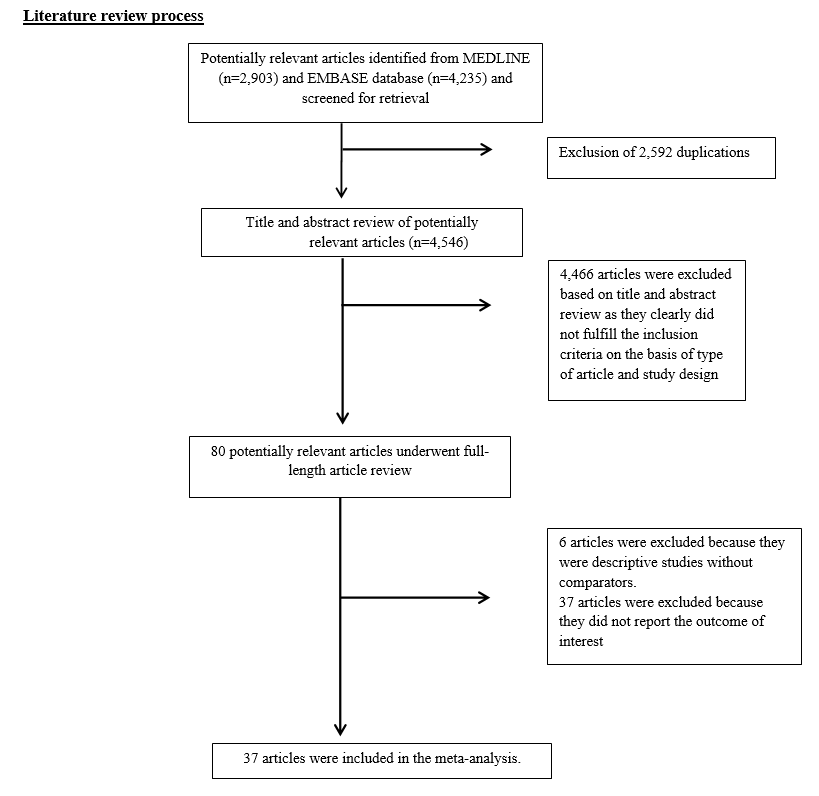 Figure 1 Literature review process.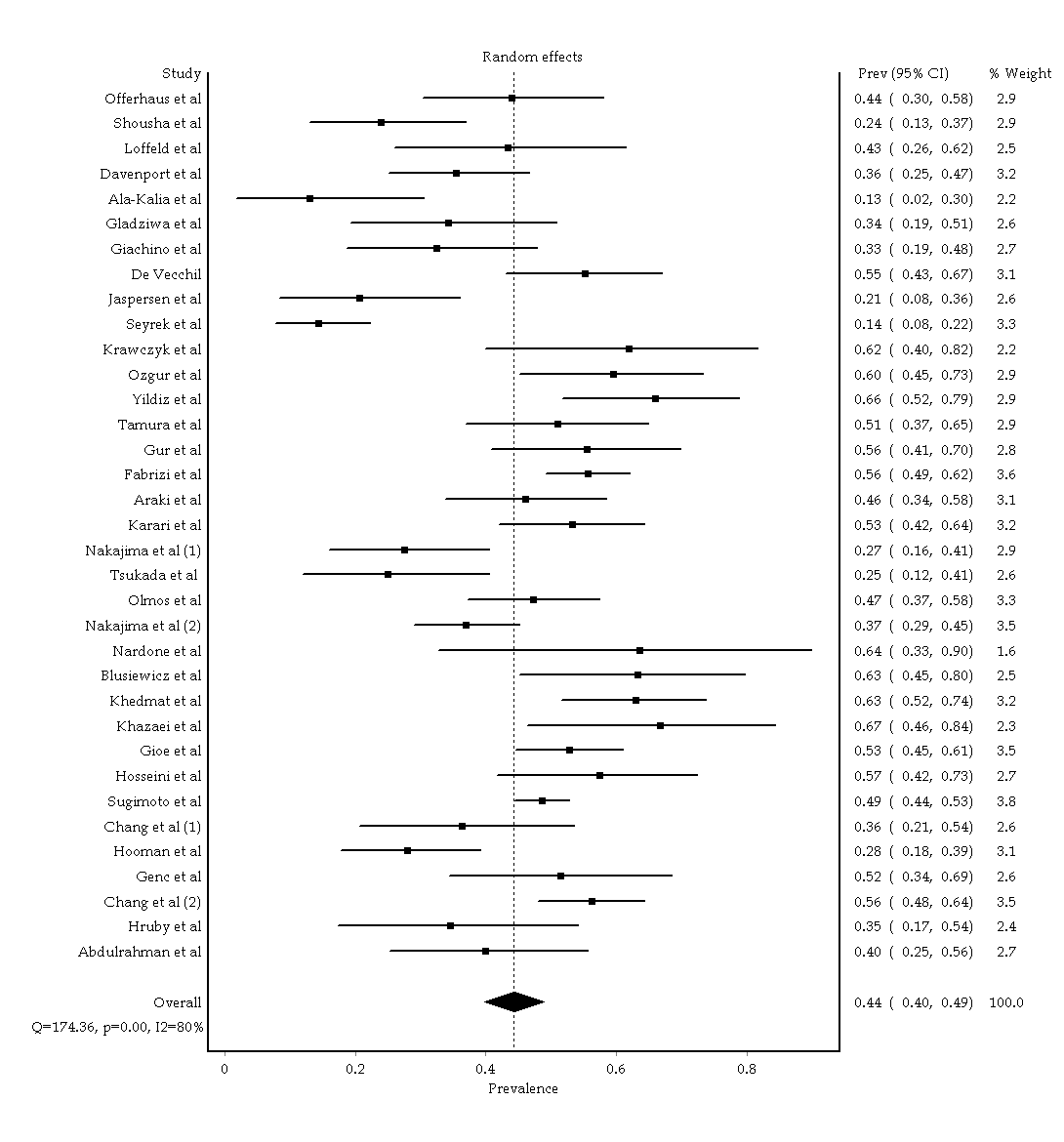 Figure 2 Forest plot of overall prevalence of Helicobacter pylori infection among end-stage renal disease patients.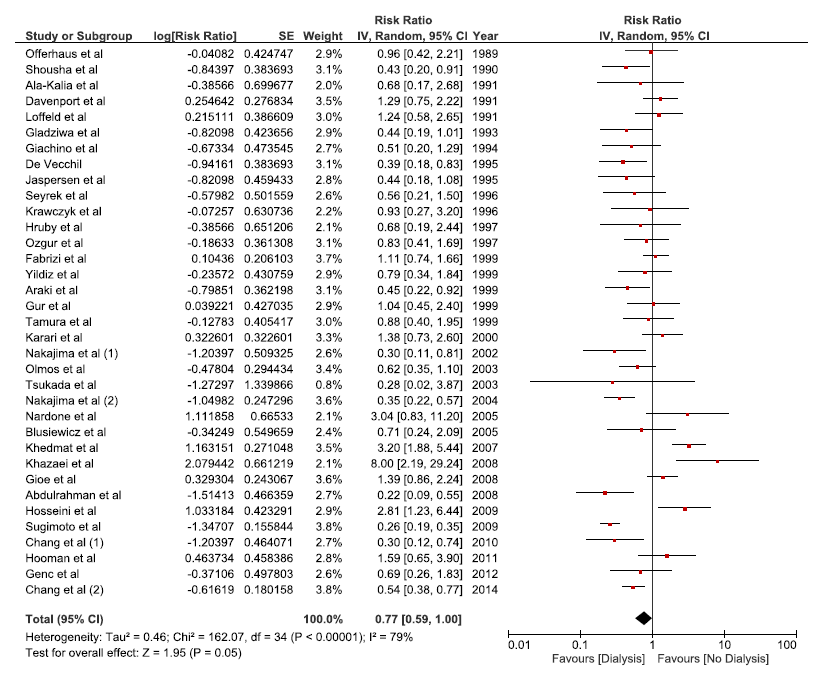 Figure 3 Forest plot of the association between Helicobacter pylori infection and end-stage renal disease.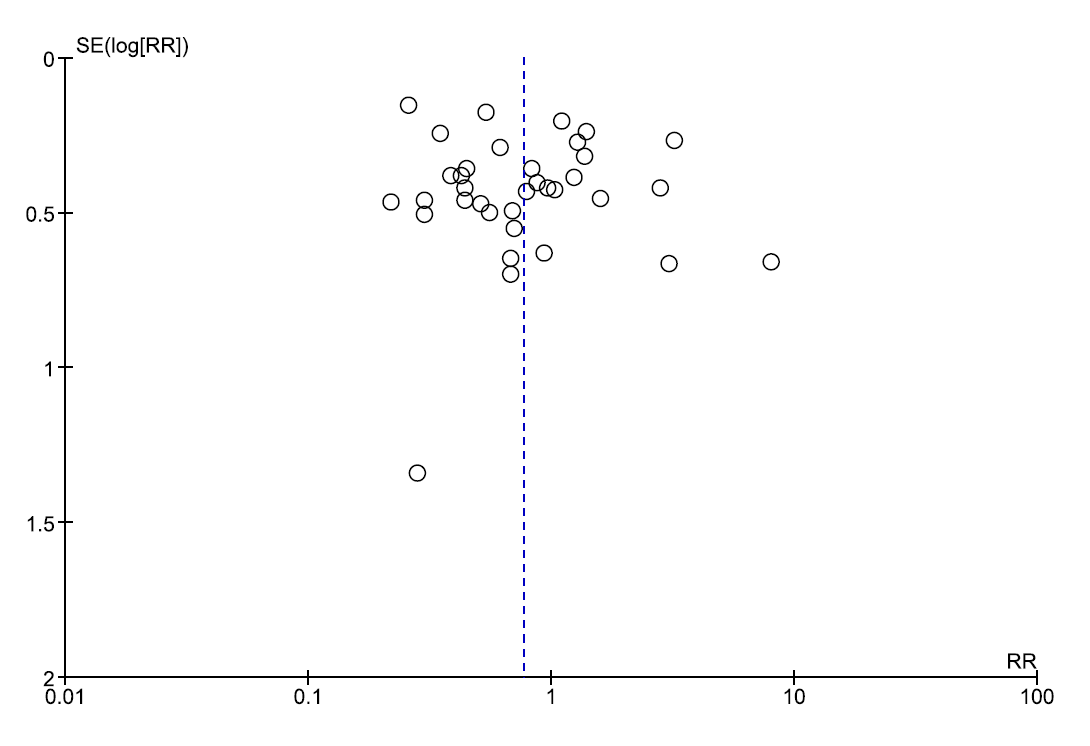 Figure 4 Funnel plot of the association between Helicobacter pylori infection and end-stage renal disease.Table 1 Main characteristics of the cross-sectional studies included in this meta-analysisH. pylori: Helicobacter pylori; HD: Hemodialysis; PD: Peritoneal dialysis.Table 2 Main characteristics of the cohort studies included in this meta-analysisH. pylori: Helicobacter pylori; HD: Hemodialysis; PD: Peritoneal dialysis; ESRD: end-stage renal disease.Study CountryYearStudy sampleH. pylori testingH. pylori prevalence (%)ORStudy qualityOfferhaus et al[36]The Netherland1989DialysisAntibody22/50 (44%)0.96 (0.42-2.22)S 3C 0O 2Shousha et al[55]United Kingdom1990DialysisHistology12/50 (24%)0.43 (0.20-0.90)S 3C 0O 2Loffeld et al[34]The Netherland1991HDAntibody13/30 (43%)1.24 (0.58-2.64)S 3C 1O 2Davenport et al[22]United Kingdom1991HDAntibody27/76 (36%)1.29 (0.75-2.22)S 3C 1O 2Ala-Kaila et al[16]Finland1991HDHistology3/23 (13%)0.68 (0.17-2.64)S 3C 0O 2Gladziwa et al[27]Germany1993HDCumulative evaluation (urease, test,  histology, culture and direct examiniation)12/35 (34%)0.44 (0.19 -1.00)S 3C 0O 2Giachino et al[25]Italy1994HDUrease test, histology and culture13/40 (32%)0.51 (0.20-1.28)S 3C 0O 2De Vecchi et al[51]Italy1995HD and PDAntibodyHD and PD37/67 (55%)HD17/29 (59%)PD20/38 (53%)HD and PD0.39 (0.18-0.81)HD0.54 (0.18-1.62)PD0.30 (0.11-0.81)S 3C 1O 2Jaspersen et al[31]Germany1995HDUrease test and histology7/34 (21%)0.44 (0.18-1.09)S 3C 0O 2Seyrek et al[39]Turkey1996HDAntibody13/91 (14%)0.56 (0.21-1.50)S 3C 1O 2Krawczyk et al[33]Poland1996HDUrease test and histology13/21 (62%)0.93 (0.27-3.20)S 3C 1O 2Ozgür et al[38]Turkey1997HDUrease test28/47 (60%)0.83 (0.41-1.69)S 3C 0O 2Hruby et al[30]Poland1997HDAntibody, culture9/26 (35%) by culture16/26 (62%0 by antibody0.68 (0.19-2.44) by culture0.53 (0.13-2.12)S 3C 0O 2Yildiz et al[42]Turkey1999HDAntibody31/47 (66%)0.79 (0.34-1.84)S 3C 0O 2Fabrizi et al[23]United States1999HDAntibody127/228 (56%)1.11 (0.74-1.66)S 3C 1O 2Tamura et al[40]Japan1999HD and PDUrease test, histology, and culture25/49 (51%)0.88 (0.40-1.96)S 3C 0O 2Gür et al[28]Turkey1999HDUrease test and histolgy25/45 (56%)1.04 (0.45-2.40)S 3C 0O 2Araki et al[50]Japan1999HD and PDHistology and culture29/63 (46%)0.45 (0.22-0.91)S 3C 1O 2Karari et al[32]Kenya2000CRF(HD – 36%)Urease test and histology41/77 (53%)0.90 (0.48-1.70)S 3C 1O 2Nakajima et al[53]Japan2002HDUrease test, histology, and culture14/51 (28%)0.30 (0.11-0.81)S 3C 0O 2Tsukada et al[41]Japan2003HDHistology9/36 (25%)0.28 (0.02-3.82)S 3C 2O 2Olmos et al[37]Argentina2003HDAntibody44/93 (47%)0.62 (0.35-1.11)S 3C 2O 2Nakajima et al[54]Japan2004HDAntibody51/138 (37%)0.35 (0.22-0.58)S 3C 1O 2Nardone et al[35]Italy2005HDUrease test, histology, urea breath test and stool antigen7/11 (64%)3.04 (0.82-11.13)S 3C 0O 2Blusiewicz et al[19]Poland2005HDUrease, histology19/30 (63%)0.71 (0.24-2.07)S 3C 0O 2Khedmat et al[13]Iran2007HDUrease test46/73 (63%)3.20 (1.88-5.44)S 3C 0O 2Khazaei et al[52]Iran2008HD - childrenUrease test, and histology16/24 (67%)8.00 (2.19-29.25)S 3C 0O 2Gioè et al[26]Italy2008HDUrease test, and histology75/142 (53%)1.39 (0.86-2.23)S 3C 0O 2Abdulrahman et al[49]Saudi Arabia2008ESRDHistology16/40 (40%)0.22 (0.09-0.56)S 3C 1O 2Asl et al[12]Iran2009HDHistology23/40 (58%)2.81 (1.13-6.99)S 3C 1O 2Sugimoto et al[56]Japan2009HDAntibody262/539 (49%)0.26 (0.19-0.35)S 3C 0O 2Chang et al[21]South Korea2010HDUrease test and histology12/33 (36%)0.30 (0.12-0.74)S 3C 0O 2Hooman et al[29]Iran2011HD - childrenHistology19/68 (28%)1.59 (0.65-3.92)S 3C 0O 2Genç et al[24]Turkey2013HD and PD - childrenAntibody17/33 (52%)0.69 (0.26-1.83)S 3C 1O 2Chang et al[20]Taiwan2014ESRDUrease test and histology81/144 (56%)0.54 (0.38-0.77)S 4C 2O 3StudyLo et al[48]Lin et al[14]CountryHong KongTaiwanStudy designCohort studyCohort studyYear20042015Study sampleType 2 diabetic patients with clinical proteinuria and renal insufficiencyH. pylori-infected and non-infected patients without ESRDH. pylori testingAntibodyPositive H. pylori (Titer > 1.1 U/ml)Diagnosis of H. pylori infection (ICD-9 041.86) was used from inpatient database of The Taiwan National Health Insurance Research DatabaseESRD definitionDoubling of baseline serum creatinine concentration or need for dialysis or serum creatinine ≥ 500 µmol/lESRD was identified from Registry for Catastrophic Illness Patient DatabaseAdjusted HR0.12 (0.03, 0.52)2.58 (2.33, 2.86)Confounder adjustmentSex, H. pylori status, serum creatinine, hemoglobin, systolic blood pressure, ACE inhibitors, Hepatitis B surface antigen statusAge, sex, comorbidityQuality assessment (Newcastle-Ottawa scale)Selection: 3Comparability: 2Outcome: 3Selection: 4Comparability: 2Outcome: 3